2020年汉字应用水平测试考试报名通知各学院：     根据湖南省语言文字工作委员会要求，2020年汉字应用水平测试报名工作已经开始，现将有关事项通知如下：一、报名时间：2020年9月23-30日。二、报名方式：http://jw.hnmeida.com.cn:8131/hngymszysjd/#/login（手机端口）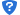 三、考试时间：2020年11月21日    四、报名对象：18级、19级在校生。    五、考试费用：0元，本次考试不收取费用    六、报名流程   （一） 报名组织阶段，各班班长于2019年9月19-24日发动本班同学报名并整理好报名表（两份，一份自留）。   （二）现场报名阶段，各班班长在2019年9月23-26日带好本班报名表统一进行现场报名。   （三）报名完成后，考生可登陆学校智慧教学服务平台查询。查询网站为：http://jw.hnmeida.com.cn:6013/?tdsourcetag=s_pcqq_aiomsg益阳校区群号：722905708长沙基地群号：231943410                                          教务处 综合管理办公室                                                2019年9月18日2019.9汉字应用水平测试报名表（上交）2019.9汉字应用水平测试报名表（班级自留）系院班级报名人总人数总金额联系人联系电话系院班级报名人总人数总金额联系人联系电话